IIndustrial Lands (Kwinana) Agreement Act 1964Portfolio:Minister for State and Industry Development, Jobs and TradeAgency:Department of Jobs, Tourism, Science and InnovationIndustrial Lands (Kwinana) Agreement Act 19641964/093 (13 Eliz. II No. 93)14 Dec 196414 Dec 1964Reprint 1 as at 22 Aug 2003 Reprint 1 as at 22 Aug 2003 Reprint 1 as at 22 Aug 2003 Reprint 1 as at 22 Aug 2003 Standardisation of Formatting Act 2010 s. 42010/01928 Jun 201011 Sep 2010 (see s. 2(b) and Gazette 10 Sep 2010 p. 4341)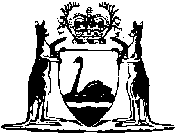 